    DEMANDE DE PREAVIS DE DEPART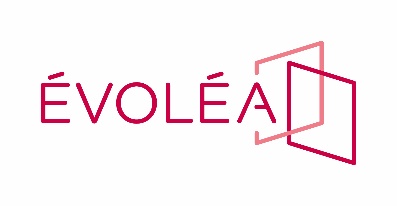 Je soussigné(e)………………………………………………………………………………………………………….Souhaite donner mon préavis de départ du logement situé (compléter l’adresse)……………………………………………………………………………………………………………………………..……………………………………………………………………………………………………………………………..Pour le motif suivant (compléter) :……………………………………………………………………………………………………………………………..Conformément à la loi du 6 juillet 1989, mon préavis sera de (cocher la mention)□ 3 mois□ 1 mois (cocher la mention et joindre les justificatifs)	□ J’ai obtenu mon premier emploi (CDD ou CDI)□ J’ai récemment perdu involontairement mon     emploi□ J’ai trouvé un nouvel emploi suite à la perte d’un emploi	□ J’ai des problèmes de santé	□ Je pars en maison de retraite	□ Je suis muté professionnellement□ J’emménage dans un logement social 	□ Je suis bénéficiaire du RSA ou de l’AAH□ Je bénéficie d'une ordonnance de protection ou mon conjoint fait l'objet de poursuites en raison de    violences exercées au sein du couple ou sur un enfant.Par conséquent, mon départ sera effectif au (date) ……………………………………………………………...Vous pouvez me contacter au: Téléphone :……………………………………..           e-mail :……………………………………………………….Je vous communique ma nouvelle adresse pour toute correspondance après mon départ (compléter l’adresse) : ……………………………………………………………………………………………………………………………..……………………………………………………………………………………………………………………………..Fait à : …………………………………				Signature : Le (date) :………………………………	Evoléa met en œuvre un traitement de données à caractère personnel vous concernant, et ayant pour finalité la gestion de la fin de votre contrat de location. Ce traitement est nécessaire à l’exécution de votre contrat de location. Ces données seront conservées pendant 5 ans à l’issue de la fin de votre contrat ou du solde de votre compte. Vous disposez, dans les conditions définies légalement et règlementairement, d’un droit d’interrogation, d’accès, de rectification, d’effacement, de limitation du traitement ainsi que d’un droit à la portabilité pour les données vous concernant. Ces droits peuvent être exercés par courrier électronique à l'adresse referent-cnil@evolea.fr et par voie postale auprès de du référent Informatique et Liberté d’Evoléa  –  6 place Maréchal de Lattre de Tassigny –  03000 Moulins. Vous disposez en outre d'un droit de réclamation auprès de la Commission Nationale de l'Informatique et des Libertés, située 3 Place de Fontenoy, TSA 80715, 75334 PARIS CEDEX 07.